 О внесение изменений в постановление администрации муниципального образования Соболевский сельсовет Первомайского района Оренбургской области от 28.03.2018	№12-п «Об утверждении муниципальной программы «Благоустройство территорий муниципального образования Соболевский сельсовет Первомайского района Оренбургской области на  2018-2022 годы»В соответствии с Бюджетным кодексом Российской Федерации,  Федеральным законом от 06.10.2003 №131-ФЗ  «Об общих принципах организации местного самоуправления в Российской Федерации»:ПОСТАНОВЛЯЮ:1.	Внести   изменения  в    постановление     администрации муниципального образования Соболевский сельсовет Первомайского района Оренбургской области от 28.03.2018	№12-п «Об утверждении муниципальной программы «Благоустройство территорий муниципального образования Соболевский сельсовет Первомайского района Оренбургской области на  2018-2022 годы» изложив приложение в новой редакции согласно приложению к настоящему постановлению.2.Контроль за выполнением настоящего постановления оставляю за собой.3.Настоящее решение вступает в силу после его обнародования в установленном порядке в соответствии с действующим законодательством и подлежит размещению    в     сети     Интернет   на   официальном   сайте муниципального образования Первомайский район в разделе «Соболевский сельсовет».Глава муниципального образованияСоболевский сельсовет                      			                 С.Н.ТретьяковПриложение к постановлению администрации муниципального образованияСоболевский сельсоветПервомайского района Оренбургской областиот  29.03.2019 № 16-пМуниципальная программа «Благоустройство территорий муниципального образования Соболевский сельсовет Первомайского района Оренбургской области на2018-2022 годы»    Муниципальная программа
"Благоустройство территорий  муниципального образования Соболевский сельсовет первомайского района Оренбургской области на 2018 - 2022 годы"
(далее - Программа)Паспорт Программы*  Объём финансирования муниципальной программы носит прогнозный характер и подлежит ежегодному уточнению, в соответствии с действующим законодательством при формировании бюджета.1. Характеристика текущего состояния, основные проблемы в сфере благоустройства муниципального образования Соболевский сельсоветМуниципальная программа (далее Программа) по благоустройству территорий муниципального образования Соболевский сельсовет (далее муниципальное образование), разработана в соответствии с Федеральным Законом от 06.10.2003 года № 131-ФЗ «Об общих принципах организации местного самоуправления». Необходимо обеспечить повышенные требований к уровню экологии, эстетическому и архитектурному облику муниципального образования.Отрицательные тенденции в динамике изменения уровня благоустройства территорий обусловлены наличием следующих факторов:-отсутствием в последние годы государственной поддержки мероприятий по развитию и модернизации объектов благоустройства на территории муниципального образования в рамках целевых федеральных и региональных программ развития;-снижением уровня общей культуры населения, выражающимся в отсутствии бережливого отношения к объектам муниципальной собственности;-недостаточным уровнем обеспечения сохранности объектов благоустройства территорий  со стороны правоохранительных органов, включая отсутствие правоприменительной практики привлечения к административной ответственности лиц, виновных в нанесении ущерба объектам муниципальной собственности.Ремонт и реконструкция имеющихся и создание новых объектов благоустройства в сложившихся условиях является ключевой задачей органов местного самоуправления. Без реализации неотложных мер по повышению уровня благоустройства территории муниципального образования нельзя добиться существенного повышения имеющегося потенциала и эффективного обслуживания экономики и населения сельского поселения, а также обеспечить в полной мере безопасность жизнедеятельности и охрану окружающей среды.Имеющиеся объекты благоустройства, расположенные на территории муниципального образования, не обеспечивают растущие потребности и не удовлетворяют современным требованиям, предъявляемым к качеству среды проживания и временного пребывания, а уровень их износа продолжает увеличиваться. Низкий уровень благоустройства населенных пунктов и состояние транспортной инфраструктуры, вызывает дополнительную социальную напряженность в обществе. Запущенное состояние многих территорий требует скорейшей модернизации. Отсутствие детских игровых площадок и зон отдыха во дворах, устаревшие малые архитектурные формы – всё это негативно влияет на эмоциональное состояние и качество жизни населения.В настоящее время очевидно, что решение стоящих задач требует комплексного, системного подхода, тем более в условиях реформирования бюджетного процесса, предусматривающего смещение акцентов с управления расходами на управление результатами и переход преимущественно к программным методам бюджетного планирования.В связи с этим возникает необходимость комплексного программного подхода в решении проблем благоустройства муниципального образования, конкретизации мероприятий, планированию первоочередных и перспективных работ для обеспечения комфортных условий для деятельности и отдыха жителей муниципального образования.Большинство объектов внешнего благоустройства муниципального образования, таких как зоны отдыха, инженерные коммуникации и объекты, до настоящего времени не обеспечивают комфортных условий для жизни и деятельности населения и нуждаются в ремонте и реконструкции.Программный подход к решению проблем благоустройства территорий муниципального образования необходим, так как без стройной комплексной системы благоустройства муниципального образования невозможно добиться каких-либо значимых результатов в обеспечении комфортных условий для деятельности и отдыха жителей муниципального образования. Важна четкая согласованность действий администрации и предприятий занимающихся благоустройством. Определение перспектив благоустройства муниципального образования позволит добиться сосредоточения средств на решение поставленных задач.2. Приоритеты муниципальной политики в сфере благоустройства муниципального образования, цели и задачи Программы, сроки ее реализацииСовершенствование системы комплексного благоустройства муниципального образования, создание комфортных условий проживания и отдыха населения.Основные цели программы: - создание эстетичного вида муниципального образования;  - обеспечение безопасности проживания жителей муниципального образования; - улучшения экологической обстановки на территории муниципального образования;  - создание комфортной среды проживания на территории муниципального образования. Достижение указанных целей Программы позволит достичь сбалансированности, эффективности развития социально-экономической сферы, обеспечивающей жизненно важные интересы муниципального образования. Такое достижение в рамках Программы будет обеспечено выполнением следующих задач:1.Проведение комплексной оценки территории муниципального образования на предмет определения уровня соответствия их современным требованиям по безопасности, технического состояния объектов с учетом перспектив развития.	2.Осуществление работ по строительству, реконструкции и капитальному ремонту объектов благоустройства.	3.Определение потребности в реализации мероприятий по ремонту и модернизации имеющихся объектов благоустройства и перспективном строительстве новых.Общий объем финансирования Программы составляет 2363,8 тыс. рублей.Сроки реализации Программы - 2018 – 2022 годы. Разбивка на контрольные этапы не предусмотрена.Условиями досрочного прекращения реализации Программы являются:-изменения действующего законодательства Российской Федерации;-прекращение финансирования реализации Программы;-достижение поставленной цели Программы; -отрицательная оценка реализации Программы;-неэффективное использование бюджетных средств, выделяемых на реализацию Программы;-несоответствие достигнутых в отчетном году целевых индикаторов и показателей утвержденным целевым индикаторам и показателям Программы.3.Перечень показателей (индикаторов)ПрограммыДля реализации поставленных целей и решения задач Программы достижения планируемых значений показателей и индикаторов предусмотрено выполнение следующих мероприятий: 3.1 Санитарное состояние территории муниципального образованияВ целях улучшения санитарного и экологического состояния территории муниципального образования приняты и действуют Правила благоустройства, территории муниципального образования Соболевский сельсовет, утвержденные решением Совета депутатов муниципального образования Соболевский сельсовет 20 ноября 2017 № 95 С целью улучшения санитарного состояния территорий проводятся весенний и осенний месячники по благоустройству территорий во всех населенных пунктах муниципального образования, единые дни по санитарной очистке территорий, регулярно проводятся санитарные пятницы, в которых принимают участие предприятия и организации всех форм собственности.Проблемы по организации и поддержанию всех территорий в удовлетворительном состоянии остаются, и без их решения порядок в муниципального образования навести трудно. Основная проблема - это недостаточное финансирование работ по очистке дорог,  территорий общего пользования.Кроме этого, в муниципальном образовании отсутствует централизованная система сбора отходов. Существующая схема сбора не производит разделения и накопления отходов по видам, не стимулирует население к внедрению селективного сбора отходов и ограничивается вывозом отходов к месту их захоронения. Поэтому в муниципальном образовании увеличивается количество стихийных свалок.Анализ показывает, что проблема заключается в низком уровне культуры поведения жителей населенных пунктов муниципального образования, небрежном отношении к элементам благоустройства.Необходимо проведение разъяснительной работы по соблюдению законодательства по правилам санитарного содержания, охраны и содержания зелёных насаждений, содержания домашних животных.4. Перечень основных мероприятий ПрограммыВ рамках Программы запланировано проведение мероприятий, направленных на улучшение санитарного и эстетического вида территории муниципального образования.Мероприятия Программы предусматривают:- санитарное содержание территорий муниципального образования и прочие мероприятия по благоустройству.Подробный перечень мероприятий Программы с указанием сроков их реализации и ожидаемых результатов приведен в приложении № 2 к настоящей Программе.5.Ресурсное обеспечение реализации ПрограммыФинансирование мероприятий Программы осуществляется в пределах средств, предусмотренных на эти цели решениями о местном бюджете на соответствующий финансовый год.Общий объем финансирования Программы – 2363,8 тыс. рублей. Финансирование осуществляется за счет средств местного бюджета, в том числе по годам реализации:- 2018 год -213,2 тыс. руб.;- 2019 год – 1820,0 тыс. руб.;- 2020 год -  110,2 тыс. руб.;- 2021 год – 110,2тыс. руб.;- 2022 год -  110,2 тыс. руб.6. Анализ рисков реализации ПрограммыРеализация мероприятий Программы связана с различными группами рисков, обусловленных как внутренними факторами, зависящими от исполнителя (технологические риски и организационные риски), так и рисками, относящимися к внешним: изменения законодательства и внешней экономической ситуации, риски финансового обеспечения. Оказать существенное влияние на последнюю категорию ответственный исполнитель Программы не может, поскольку это выходит за пределы его компетенции.Комплексная оценка и информация о предполагаемых рисках, полученные на этапе подготовки Программы, в значительной степени упрощают оперативное управление действиями исполнителей Программы и способствуют предупреждению негативных тенденций, связанных с невыполнением поставленных задач.К внешним факторам относятся:- изменения в социально-экономической и политической обстановке Российской Федерации;- изменения федерального, областного и местного законодательства определяющего систему мероприятий Программы.Социальная обстановка благоприятствует реализации программных мероприятий.К внутренним факторам относятся:- нарушение сроков реализации как отдельных мероприятий, так и всей Программы в целом;- ограничение финансирования по причине неблагоприятных социально-экономических процессов;- проблема координации деятельности большого числа участников реализации Программы.Риски, определенные внутренними факторами, будут минимизироваться путем осуществления организационных, разъяснительных мероприятий.Для исключения рисков невыполнения задач Программы необходимо:детально проработать схему взаимодействия участников реализации Программы;координировать деятельность участников реализации мероприятий Программы;контролировать достижение поставленных на определенном этапе задач;регулярно осуществлять информационную поддержку реализации мероприятий Программы.Снижение факторов риска может быть обеспечено путем проведения разъяснительной работы и широкого использования средств массовой информации для освещения деятельности по реализации мероприятий Программы.Мероприятия, направленные на снижение рисков реализации Программы, осуществляются управлением в рамках своей текущей деятельности.7.  Методика оценки эффективности ПрограммыОценка эффективности реализации Программы проводится на основе:- оценки степени достижения целей и решения задач Программы в целом путем сопоставления фактически достигнутых значений целевых показателей (индикаторов) Программы и их плановых значений, приведенных в приложении № 1 к настоящей Программе, по формуле:Сд = Зф / Зп x 100 %, где:Сд - степень достижения целей (решения задач);Зф - фактическое значение целевого показателя (индикатора) Программы;Зп - плановое значение показателя (индикатора) Программы (для показателей (индикаторов), желаемой тенденцией развития которых является рост значений);- степени соответствия запланированному уровню затрат и эффективности использования бюджетных средств путем сопоставления фактических и плановых объемов финансирования Программы в целом, по формуле:Уф = Фф / Фп x 100 %, где:Уф - уровень финансирования реализации основных мероприятий Программы;Фф - фактический объем финансовых ресурсов бюджета, направленный на реализацию мероприятий Программы;Фп - плановый объем финансовых ресурсов бюджета на реализацию Программы на соответствующий отчетный период.- степени реализации мероприятий Программы (достижения ожидаемых непосредственных результатов их реализации) на основе сопоставления ожидаемых и фактически полученных непосредственных результатов реализации основных мероприятий на основе ежегодных планов реализации Программы (план реализации Программы на 2018 год представлен в приложении № 5).Оценка эффективности реализации муниципальной программы будет осуществляться путём ежегодного сопоставления:- фактических (в сопоставимых условиях) и планируемых значений целевых показателей муниципальной программы (целевой параметр -100%);- фактических (в сопоставимых условиях) и планируемых объёмов расходов местного бюджета на реализацию муниципальной программы и её основных мероприятий (целевой параметр не менее 95%);- числа выполненных и планируемых мероприятий плана реализации муниципальной программы (целевой параметр – 100%).8. Основные меры правового регулирования в сфере реализации ПрограммыСведения об основных мерах правового регулирования приведены в приложении № 6 к настоящей Программе.Приложение № 1 к Программе утвержденной постановлением администрации муниципального образования Соболевский сельсовет Первомайского районаОренбургской областиот 29.03.2019 № 16-пСведения о показателях (индикаторов) ПрограммыТаблица 1 Приложение № 2 к Программе утвержденной постановлением администрации муниципального образованияСоболевский сельсоветПервомайского районаОренбургской областиот 29.03.2019 № 16-пПеречень основных мероприятий ПрограммыТаблица 2Приложение № 3 к Программе утвержденной постановлением администрации муниципального образования Соболевский сельсоветПервомайского районаОренбургской областиот 29.03.2019 № 16-пРесурсное обеспечение реализации ПрограммыПриложение № 4 к Программе утвержденной постановлением администрации муниципального образования Соболевский сельсовет Первомайского районаОренбургской областиот 29.03.2019 № 16-пРесурсное обеспечение
реализации Программы за счет средств местного бюджета Приложение № 5 к Программе утвержденной постановлением администрации муниципального образования Соболевский сельсоветПервомайского районаОренбургской областиот 29.03.2019 № 16-п                                                      План реализации Программы на 2018 год                                         Таблица 5Приложение № 6 к Программе утвержденной постановлением администрации муниципального образования Соболевский сельсоветПервомайского районаОренбургской областиот 29.03.2019 № 16-пС В Е Д Е Н И Яоб основных мерах правового регулирования  в сфере реализации Программы                                                                                                                                                                    Таблица 6Приложение № 7 к Программе утвержденной постановлением администрации муниципального образования Соболевский сельсоветПервомайского района Оренбургской областиот 29.03.2019 № 16-пПАСПОРТподпрограммы «Формирование современной городской (сельской) среды на 2018-2022 год»(далее – Подпрограмма)1. Характеристика текущего состояния сферы реализации Подпрограммы1.1. Характеристика сферы благоустройства муниципальных территорий Внешний облик поселка, его эстетический вид во многом зависят от степени благоустроенности территории, от площади озеленения.Благоустройство - комплекс мероприятий по содержанию объектов благоустройства (в том числе зеленых насаждений), направленных на создание благоприятных условий жизни, трудовой деятельности и досуга населения.Озелененные территории вместе с насаждениями и цветниками создают образ поселка, формируют благоприятную и комфортную среду для жителей и гостей поселка, выполняют рекреационные и санитарно-защитные функции. Они являются составной частью природного богатства поселка и важным условием его инвестиционной привлекательности.На территории муниципального образования Соболевский сельсовет Первомайского района Оренбургской области имеется 2 объекта -  памятник, площадью 1800 кв.мДля обеспечения благоустройства общественных территорий целесообразно проведение следующих мероприятий:- озеленение, уход за зелеными насаждениями;- оборудование малыми архитектурными формами, фонтанами, иными некапитальными объектами;- устройство пешеходных дорожек,- освещение территорий, в т. ч. декоративное;- обустройство площадок для отдыха, детских, спортивных площадок;- установка скамеек и урн, контейнеров для сбора мусора;- оформление цветников;- обеспечение физической, пространственной и информационной доступности  общественных территорий для инвалидов и других маломобильных групп населения.Выполнение всего комплекса работ, предусмотренных  Подпрограммой, создаст условия для благоустроенности и придания привлекательности объектам озеленения муниципального образования Соболевский сельсовет Первомайского района Оренбургской области.Таблица 1Целевые показатели (индикаторы), характеризующиеблагоустройство общественных территорий муниципального образования Соболевский сельсовет Первомайского района Оренбургской области1.1 Действующие Правила благоустройства территории муниципального образования Соболевский сельсовет Первомайского района Оренбургской области утверждены решением Совета депутатов муниципального образования Соболевский сельсовет от 20.11.2017 № 95. 2. Цели, задачи и ожидаемые результаты реализации Подпрограммы2.1. Основной целью Подпрограммы является повышение уровня благоустройства территорий муниципального образования Соболевский сельсовет.2.2. Основные задачи Подпрограммы, направленные на достижение вышеуказанных целей, заключаются в следующем:а) принятие Правил благоустройства территории муниципального образования Соболевский сельсовет Первомайский сельсовет Оренбургской области, отвечающих современным требованиям к созданию комфортной среды проживания граждан и предполагающих масштабное вовлечение граждан в реализацию мероприятий по благоустройству.2.3. В результате реализации мероприятий Подпрограммы ожидается снижение доли неблагоустроенных муниципальных территорий общего пользования.2.4. Успешное выполнение задач Подпрограммы  позволит улучшить условия проживания и жизнедеятельности сельчан и повысить привлекательность поселка.Состав и ресурсное обеспечение ПодпрограммыРесурсное обеспечение и перечень мероприятий, планируемых к реализации в рамках Подпрограммы, приведены в приложении 1 к Подпрограмме.3. Система управления реализацией Подпрограммы3.1. Ответственным исполнителем Подпрограммы является  администрация муниципального образования Соболевский сельсовет Первомайского района Оренбургской области.3.2. Участниками Подпрограммы являются заинтересованные лица.3.3. Ответственный исполнитель Подпрограммы:а) координирует деятельность исполнителей по реализации отдельных мероприятий Подпрограммы;б) выполняет функции исполнителя Подпрограммы в части, касающейся его полномочий;в) предоставляет по запросу финансового отдела Администрации Первомайского района сведения, необходимые для проведения мониторинга реализации Подпрограммы, проверки отчетности реализации Подпрограммы;г) запрашивают у исполнителей Подпрограммы информацию, необходимую для подготовки отчетов о реализации Подпрограммы, проведения оценки эффективности реализации Подпрограммы и ответов на запросы финансового отдела Администрации Первомайского района;д) осуществляют оценку эффективности реализации Подпрограммы, путем определения степени достижения целевых показателей Подпрограммы и полноты использования средств;е) готовят в срок до 31 декабря  текущего года годовой отчет о реализации Подпрограммы и представляет его в установленном порядке.3.4. Исполнители Подпрограммы:а) осуществляют реализацию мероприятий Подпрограммы, отдельных в рамках своих полномочий;б) разрабатывают и согласовывают проект изменений в Подпрограмму;в) формируют предложения по внесению изменений в Подпрограмму, направляют их ответственному исполнителю;г) представляют в срок до 1 декабря текущего года ответственному исполнителю необходимые сведения для подготовки информации о ходе реализации мероприятий Подпрограммы;д) подписывают акты выполненных работ в соответствии с заключенными муниципальными контрактами и договорами.3.5. На реализацию Подпрограммы могут повлиять внешние риски, а именно:а) при размещении муниципальных заказов согласно Федеральному закону от 5 апреля 2013 года N 44-ФЗ "О контрактной системе в сфере закупок товаров, работ, услуг для обеспечения государственных и муниципальных нужд" некоторые процедуры торгов могут не состояться в связи с отсутствием претендентов. Проведение повторных процедур приведет к изменению сроков исполнения Подпрограммных мероприятий;б) несвоевременное выполнение работ подрядными организациями может привести к нарушению сроков выполнения Подпрограммных мероприятий;в) заключение муниципальных контрактов и договоров с организациями, которые окажутся неспособными исполнить свои обязательства.3.6. Основными финансовыми рисками реализации Подпрограммы является существенное ухудшение социально-экономической ситуации и уменьшение доходной части местного бюджета, что повлечет за собой отсутствие или недостаточное финансирование мероприятий Подпрограммы, в результате чего показатели Подпрограммы не будут достигнуты в полном объеме.4.7. Способами ограничения рисков являются:а) концентрация ресурсов на решении приоритетных задач;б) изучение и внедрение положительного опыта других муниципальных образований;в) повышение результативности реализации Подпрограммы и эффективности использования бюджетных средств;г) своевременное внесение изменений в бюджет муниципального образования Соболевский сельсовет Первомайского района Оренбургской области и Подпрограмму.Приложение 1к Подпрограмме «Формирование современнойГородской (сельской) среды» на 2018-2019ггСостав и ресурсное обеспечение Подпрограммы"Формирование современной городской (сельской) среды" на 2018 -2019годПриложение 2к Подпрограмме «Формирование современнойгородской (сельской) среды» на 2019 годМинимальный перечень работпо благоустройству дворовых территориймногоквартирных домовПриложение 3к Подпрограмме «Формирование современнойгородской (сельской) среды» на 2019 годДополнительный перечень работпо благоустройству Приложение 4к Подпрограмме «Формирование современнойгородской (сельской) среды» на 2019 годПорядок аккумулирования и расходования средств заинтересованных лиц, направляемых на выполнение дополнительного перечня работ по благоустройству территорий муниципального образованияПорядок и форма участия  (трудовое и (или) финансовое) заинтересованных лиц в выполнении работДокументы, подтверждающие форму участия заинтересованных лиц в реализации мероприятий по благоустройству, предусмотренных минимальным и (или) дополнительным перечнями, предоставляются в Администрацию муниципального образования Соболевский сельсовет.В качестве документов, подтверждающих финансовое участие, могут быть представлены копии платежных поручений о перечислении средств или внесении средств на счет, открытый в установленном порядке, копия ведомости сбора средств с физических лиц, которые впоследствии также вносятся на счет, открытый в соответствии с настоящим Порядком. Документы, подтверждающие финансовое участие, представляются в администрацию муниципального образования Соболевский сельсовет не позднее 2 дней со дня перечисления денежных средств в установленном порядке.Документы, подтверждающие трудовое участие, представляются в администрацию муниципального образования Соболевский сельсовет не позднее 10 календарных дней со дня окончания работ, выполняемых заинтересованными лицами.Условия аккумулирования и расходования средствВ случае включения заинтересованными лицами в заявку работ, входящих в дополнительный перечень работ по благоустройству территорий, установленный постановлением Администрации муниципального образования Соболевский сельсовет, денежные средства заинтересованных лиц перечисляются на лицевой счет администратора доходов бюджета муниципального образования Соболевский сельсовет. Лицевой счет для перечисления средств заинтересованных лиц, направляемых для выполнения дополнительного перечня работ по благоустройству  территорий, может быть открыт администрацией сельсовета в российских кредитных организациях, величина собственных средств (капитала) которых составляет не менее 20 миллиардов рублей, либо в органах казначейства.После утверждения дизайн-проекта общественной муниципальной комиссией и его согласования с представителем заинтересованных лиц администрация сельсовета заключает с представителями заинтересованных лиц, принявшими решение о благоустройстве территорий, соглашение, в котором указывается объект благоустройства, реквизиты для перечисления средств, определяются порядок и сумма перечисления денежных средств заинтересованными лицами, а также реквизиты счета, на который подлежат возврату денежные средства заинтересованных лиц в случаях определенных соглашением.Объем денежных средств, подлежащих перечислению заинтересованными лицами, определяется в соответствии со сметным расчетом, а также исходя из  нормативной стоимости (единичных расценок) работ по благоустройству территорий и объема работ, указанного в дизайн-проекте, и составляет не менее 5 процентов от общей стоимости соответствующего вида работ из дополнительного перечня работ.Фактический объем денежных средств, подлежащих перечислению заинтересованными лицами, может быть изменен по итогам осуществления закупки товара, работы, услуги в соответствии с положениями Федерального закона от 05.04.2013 № 44-ФЗ «О контрактной системе в сфере закупок товаров, работ, услуг для обеспечения государственных и муниципальных нужд», а также с учетом стоимости фактически выполненных работ.Перечисление денежных средств заинтересованными лицами осуществляется в течение десяти дней с момента подписания соглашения, но не позднее 24 апреля 2019 года.Денежные средства считаются поступившими в доход бюджета Администрации муниципального образования Соболевский сельсовет с момента их зачисления на лицевой счет.В течение десяти рабочих дней со дня перечисления средств администрация сельсовета направляет в финансовый отдел Администрации Первомайского района Оренбургской области (далее – финансовый отдел) копию заключенного соглашения.На сумму планируемых поступлений увеличиваются бюджетные ассигнования администрации сельсовета как главному распорядителю бюджетных средств с последующим доведением в установленном порядке лимитов бюджетных обязательств для осуществления целевых расходов, предусмотренных Подпрограммой.Расходование денежных средств осуществляется путем принятия и оплаты обязательств в соответствии с бюджетным законодательством и иными нормативными правовыми актами, регулирующими бюджетные правоотношения.Контроль за целевым расходованием аккумулированных денежных средств заинтересованных лиц осуществляется финансовым отделом Первомайского района в соответствии с бюджетным законодательством.               АДМИНИСТРАЦИЯМУНИЦИПАЛЬНОГО ОБРАЗОВАНИЯ      СОБОЛЕВСКИЙ СЕЛЬСОВЕТ      ПЕРВОМАЙСКОГО РАЙОНА       ОРЕНБУРГСКОЙ ОБЛАСТИ               ПОСТАНОВЛЕНИЕ           29.03.2019 № 16-пОтветственный исполнитель ПрограммыАдминистрация муниципального образования Соболевский сельсовет Первомайского района Оренбургской областиСоисполнители ПрограммыНетУчастники ПрограммыНетПодпрограммы«Формирование современной городской (сельской) среды на 2018-2022 год»Цель Программы- благоустройство территорий в населенных пунктах муниципального образования Соболевский сельсоветЗадачи Программы- содержание территорий;- организация прочих мероприятий по благоустройству территорий.-повышение  уровня  благоустройствамуниципальных  территорий  общего  пользования муниципального образования.- актуализация Правил благоустройства территории муниципального  образования,  отвечающих современным  требованиям  к созданию  комфортной среды проживания гражданПоказатели (индикаторы) Программы- сокращение числа обращений граждан по вопросам санитарного содержания территории;- объем вывезенных ТБО с мест размещения несанкционированных свалок.-доля благоустроенных  муниципальныхтерриторий  общего  пользования  от  общегоколичества таких территорийСрок и этапы реализации Программы2018 - 2022 годыОбъемы бюджетных ассигнований Программы за счет бюджета муниципального образования Соболевский сельсоветобъем бюджетных ассигнований на реализацию программы  составит 2363,8тыс. рублей (в текущих ценах), в том числе по годам:- 2018 год – 213,2 тыс. руб.;- 2019 год – 1820,0 тыс. руб.;- 2020 год -  110,2 тыс. руб.;- 2021 год – 110,2тыс. руб.;- 2022 год -  110,2 тыс. руб.Ожидаемые результаты реализации программы-приведение объектов внешнего благоустройства территории муниципального образования Соболевский сельсовет в соответствие с нормативными требованиями;
-повышение уровня благоустройства и санитарного содержания территории муниципального образования Соболевский сельсовет.N
п/пНаименование показателя (индикатора)Ед. изм.Целевые значения индикатораЦелевые значения индикатораЦелевые значения индикатораЦелевые значения индикатораЦелевые значения индикатораN
п/пНаименование показателя (индикатора)Ед. изм.2018 г.2019 г.2020 г.2021 г.2022 г.1.Сокращение числа обращений граждан по вопросам санитарного содержания%858790951002Объем вывезенных ТБО с мест размещения несанкционированных свалокм3210190150100903Повышение  уровня благоустройствамуниципальныхтерриторий  общегопользованияДоля  благоустроенныхмуниципальных территорийобщего пользования отобщего количества такихтерриторий.20406080100№
п.п.Наименование основного мероприятияОтветственный исполнительСрокСрокОжидаемый конечный результат(краткое описание)Связь с показателями (индикаторами) муниципальнойпрограммы№
п.п.Наименование основного мероприятияОтветственный исполнительначала реализацииОкончание реализацииОжидаемый конечный результат(краткое описание)Связь с показателями (индикаторами) муниципальнойпрограммы1.Санитарное содержание территории муниципального образования Соболевский сельсовет  и прочие мероприятия по благоустройствуАдминистрация муниципального образования Соболевскийсельсовет20182022Повышение уровня благоустройства и санитарного содержания территорий сельского поселения.  Уменьшение к 2022 году площадей несанкционированных свалок.2Формирование комфортной городской среды.Администрация муниципального образования Соболевскийсельсовет20192019Приведение в нормативное состояниемуниципальных территорий общегопользования муниципального образованияУвеличение количества благоустроенныхмуниципальных  территорий  общегопользования муниципального образования.Таблица 3Таблица 3Таблица 3Таблица 3Таблица 3Таблица 3Таблица 3п.п.СтатусНаименование муниципальной программы, подпрограммы муниципальной программы, ведомственной целевой программы, основного мероприятияГлавный распорядитель бюджетных средств (ГРБС)(ответственный исполнитель, соисполнитель, участник)Код бюджетной классификацииКод бюджетной классификацииКод бюджетной классификацииОбъем бюджетных ассигнований, тыс. рубОбъем бюджетных ассигнований, тыс. рубОбъем бюджетных ассигнований, тыс. рубОбъем бюджетных ассигнований, тыс. рубОбъем бюджетных ассигнований, тыс. рубОбъем бюджетных ассигнований, тыс. рубОбъем бюджетных ассигнований, тыс. рубОбъем бюджетных ассигнований, тыс. рубОбъем бюджетных ассигнований, тыс. рубОбъем бюджетных ассигнований, тыс. рубОбъем бюджетных ассигнований, тыс. рубп.п.СтатусНаименование муниципальной программы, подпрограммы муниципальной программы, ведомственной целевой программы, основного мероприятияГлавный распорядитель бюджетных средств (ГРБС)(ответственный исполнитель, соисполнитель, участник)ГРБСКФСРКЦСРВсегоВсего20182018201920192020202020202021202212345678899101011111112131Муниципальная программа«Благоустройство территорий  муниципального образования Соболевский  сельсовет  на 2018 – 2022 годы»всего, в том числе:115050308 0 00 000002363,82363,8213,2213,21820,01820,0110,2110,2110,2110,2110,21Муниципальная программа«Благоустройство территорий  муниципального образования Соболевский  сельсовет  на 2018 – 2022 годы»Администрация муниципального образования Соболевский сельсовет115050308 0 00 000002363,82363,8213,2213,21820,01820,0110,2110,2110,2110,2110,22Основное мероприятиеСанитарное содержание территории МО Соболевский сельсовет и прочие мероприятия по благоустройствуАдминистрация муниципального образования Соболевский сельсовет11505030840265000565,7213,2213,221,921,921,921,9110,2110,2110,2110,23Подпрограмма Формирование современной городской (сельской) среды на 2018-2022 год»Администрация муниципального образования Соболевский сельсовет1150503084F2555501798,10,00,01798,11798,11798,11798,10,00,00,00,0Таблица 4Таблица 4№п.п.СтатусНаименование муниципальной программы, подпрограммы муниципальной программы, основного мероприятияИсточник финансированияОценка расходов, тыс. рубОценка расходов, тыс. рубОценка расходов, тыс. рубОценка расходов, тыс. рубОценка расходов, тыс. рубОценка расходов, тыс. рубОценка расходов, тыс. рубОценка расходов, тыс. руб№п.п.СтатусНаименование муниципальной программы, подпрограммы муниципальной программы, основного мероприятияИсточник финансированиявсего201820192020202020212021202212345678899101Муниципальная программа«Благоустройство территорий  муниципального образования Соболевский сельсовет на 2018 – 2022 годы»всего, в том числе:2363,8213,21820,0110,2110,2110,2110,2110,21Муниципальная программа«Благоустройство территорий  муниципального образования Соболевский сельсовет на 2018 – 2022 годы»федеральный бюджет000000001Муниципальная программа«Благоустройство территорий  муниципального образования Соболевский сельсовет на 2018 – 2022 годы»областной бюджет001709,8000001Муниципальная программа«Благоустройство территорий  муниципального образования Соболевский сельсовет на 2018 – 2022 годы»местный бюджет565,7213,221,9110,2110,2110,2110,2110,22Основное мероприятиеСанитарное содержание территории муниципального образования Соболевский  сельсовет и прочие мероприятия по благоустройствувсего, в том числе:565,7213,221,9110,2110,2110,2110,2110,22Основное мероприятиеСанитарное содержание территории муниципального образования Соболевский  сельсовет и прочие мероприятия по благоустройствуфедеральный бюджет000000002Основное мероприятиеСанитарное содержание территории муниципального образования Соболевский  сельсовет и прочие мероприятия по благоустройствуобластной бюджет000000002Основное мероприятиеСанитарное содержание территории муниципального образования Соболевский  сельсовет и прочие мероприятия по благоустройствуместный бюджет565,7213,221,9110,2110,2110,2110,2110,23Основное мероприятиеФормирование современной городской (сельской) среды на 2018-2022 год»всего, в том числе:1820,001820,0000003Основное мероприятиеФормирование современной городской (сельской) среды на 2018-2022 год»федеральный бюджет0,00,00,0000003Основное мероприятиеФормирование современной городской (сельской) среды на 2018-2022 год»областной бюджет1709,801709,8000003Основное мероприятиеФормирование современной городской (сельской) среды на 2018-2022 год»местный бюджет88,3088,300000
п.п.Наименование подпрограммы, основного мероприятия, мероприятий, реализуемых в рамках основного мероприятияОтветственный исполнитель, соисполнители, участникиСрокСрокОжидаемый непосредственный результат(краткое описание)Код бюджетной классификации (КЦСР)Объем финансирования в планируемом году(тыс. рублей)
п.п.Наименование подпрограммы, основного мероприятия, мероприятий, реализуемых в рамках основного мероприятияОтветственный исполнитель, соисполнители, участникиначала реализацииокончания реализацииОжидаемый непосредственный результат(краткое описание)Код бюджетной классификации (КЦСР)Объем финансирования в планируемом году(тыс. рублей)123456781.«Благоустройство территорий  муниципального образования Соболевский сельсовет на 2018 – 2022 годы»Администрация муниципального образования Соболевский сельсовет20182022Угроза загрязненияокружающей среды,возникновение неконтролируемых возгораний ТБО.08 0 00 000002363,8№
п.п.Наименование подпрограммы, основного мероприятия, мероприятий, реализуемых в рамках основного мероприятияОтветственный исполнитель, соисполнители, участникиСрокСрокОжидаемый непосредственный результат(краткое описание)Код бюджетной классификации (КЦСР)Объем финансирования в планируемом году(тыс. рублей)№
п.п.Наименование подпрограммы, основного мероприятия, мероприятий, реализуемых в рамках основного мероприятияОтветственный исполнитель, соисполнители, участникиначала реализацииокончания реализацииОжидаемый непосредственный результат(краткое описание)Код бюджетной классификации (КЦСР)Объем финансирования в планируемом году(тыс. рублей)12345678Санитарное содержание территории муниципального образования Соболевский сельсовет и прочие мероприятия по благоустройствуАдминистрация муниципального образования Соболевский сельсовет20192019Угроза загрязненияокружающей среды,возникновение неконтролируемых возгораний ТБО.084026500021,9Формирование современной городской средыАдминистрация муниципального образования Соболевский сельсовет20192019084F2555501798.1ИтогоИтогоИтогоИтогоИтогоИтого1820.0№ п/пВид  нормативногоправового актаОсновные положения нормативного правового актаОтветственный исполнитель и соисполнителиОжидаемые сроки принятия1234511.Постановление администрации муниципального образования Соболевский сельсовет«Об утверждении Правил благоустройства муниципального образования Соболевский сельсовет Первомайского района Оренбургской области»Администрация муниципального образования Соболевский сельсоветноябрь 201712.Постановление администрации муниципального образования Соболевский сельсовет«Об организации весеннего месячника по благоустройству территории муниципального образования Соболевский сельсовет»Администрация муниципального образования Соболевский сельсоветапрель 2018Ответственный исполнитель  ПодпрограммыАдминистрации муниципального образования Соболевский сельсовет Первомайского района Оренбургской областиИсполнители ПодпрограммыНетУчастники ПодпрограммыЗаинтересованные лицаЭтапы и сроки реализации Подпрограммы2018-2022 годЦель ПодпрограммыПовышение уровня благоустройства территорий муниципального образования Соболевский сельсовет Первомайского района Оренбургской областиЗадачи ПодпрограммыПовышение уровня благоустройства муниципальных территорий общего пользования муниципального образования Соболевский сельсовет Первомайского района Оренбургской области.Целевые показатели (индикаторы) ПодпрограммыДоля благоустроенных муниципальных территорий общего пользования от общего количества таких территорийОбъем и источники финансирования ПодпрограммыОбщий объем средств, направляемых на реализацию Подпрограммы составляет  1798,1 тыс. рублей, из них:88,3 тыс. рублей за счет средств местного бюджета и внебюджетных источников,1709.8 тыс. рублей за счет средств областного бюджетаОжидаемые результаты реализации ПодпрограммыПриведение в нормативное состояние  общественных территорий муниципального образования Соболевский сельсовет Первомайского района Оренбургской областиN п/пНаименование целевого показателя (индикатора)Единица измеренияТри года, предшествующие реализации подпрограммыТри года, предшествующие реализации подпрограммыТри года, предшествующие реализации подпрограммыГод формирования муниципальной программы2018 годN п/пНаименование целевого показателя (индикатора)Единица измерения2015 год2016 год2017 годГод формирования муниципальной программы2018 год1.Количество благоустроенных муниципальных территорий общего пользования единиц00012.Доля благоустроенных муниципальных территорий общего пользования от общего количества таких территорий%00003.Количество реализованных проектов благоустройства муниципальных территорий общего пользования. единиц---0N п/пНаименование программы, подпрограммы, отдельного мероприятия/источник финансированияОтветственный исполнитель, исполнительПериод реализации Подпрограммы2018Период реализации Подпрограммы     2019  1Подпрограмма, всего:Администрация муниципального образования Соболевский сельсовет Первомайского района Оренбургской области.0,01798,11- местный бюджет- внебюджетные источникиАдминистрация муниципального образования Соболевский сельсовет Первомайского района Оренбургской области.0,088,31- областной бюджетАдминистрация муниципального образования Соболевский сельсовет Первомайского района Оренбургской области.0,01709,81- федеральный бюджетАдминистрация муниципального образования Соболевский сельсовет Первомайского района Оренбургской области.1Мероприятия подпрограммы1.1Благоустройство общественной территорииАдминистрация муниципального образования Соболевский сельсовет Первомайского района Оренбургской области.01798,11.1- местный бюджет0,088,31.1- областной бюджет1709,81.1- федеральный бюджет1.2Актуализация Правил благоустройства территории МО в соответствии с федеральными требованиямиАдминистрация муниципального образования Соболевский сельсовет Первомайского района Оренбургской области.0Виды работВиды работУкладка тротуарной плиткиУкладка тротуарной плиткиУстановка цветочницУстановка цветочницУстановка скамеекУстановка скамеек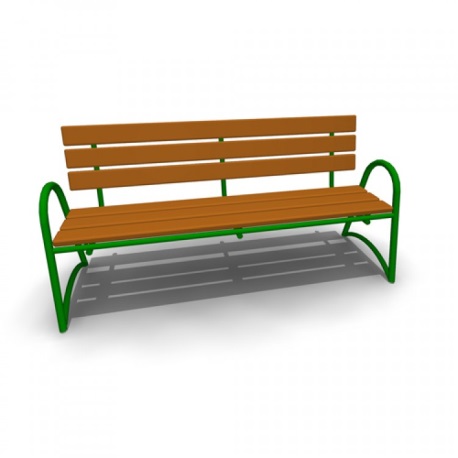 Скамья со спинкойУстановка урнУстановка урн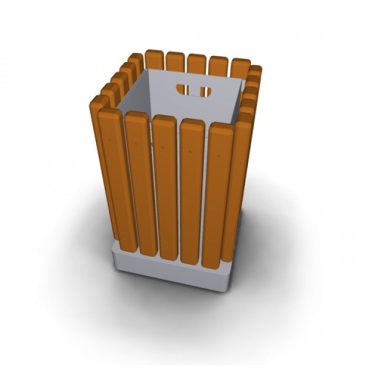 Урна металлическая «Деревянный декор»№ппНаименование видов работ1Озеленение2Ремонт имеющейся или устройство новой дождевой канализации, дренажной системы, организация вертикальной планировки территории (при необходимости)3Устройство пандуса4Устройство контейнерной площадки5Расчистка прилегающей территории